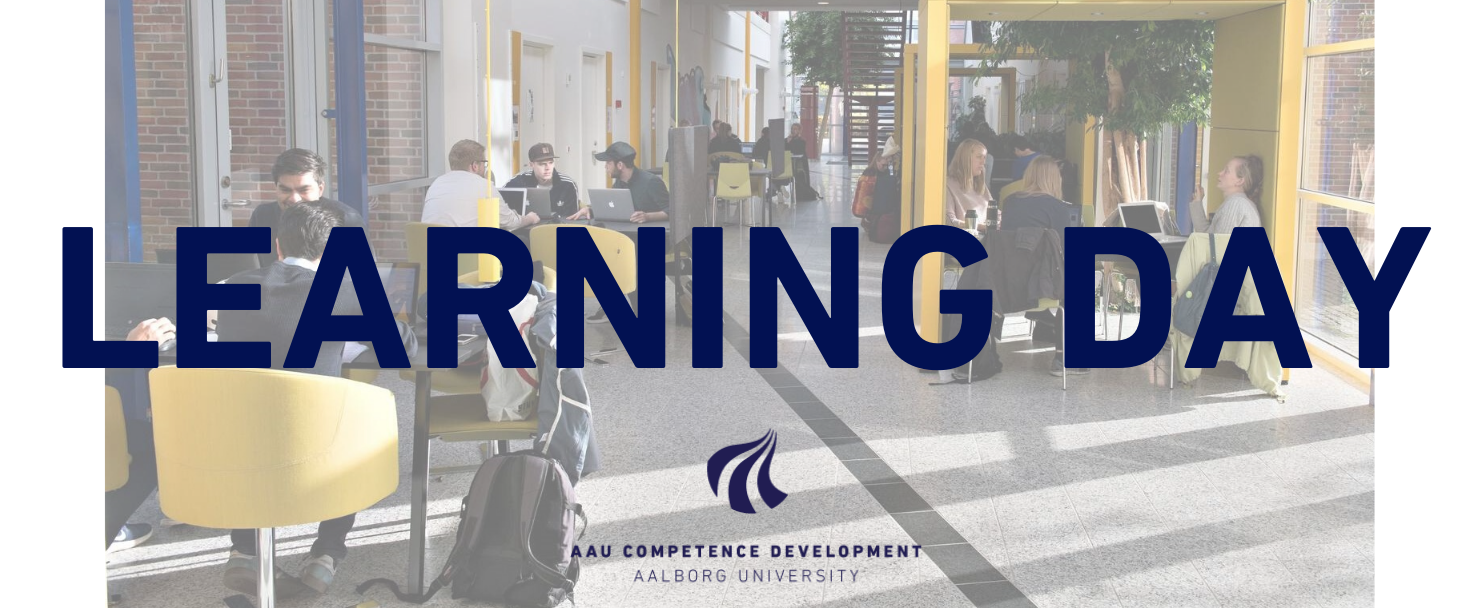 The AAU Learning Day 2020 takes place on 5 May in Copenhagen and 6 May in Aalborg.CALL FOR WORKSHOPS AND POSTERSThe overall themes for the AAU Learning Day 2020 are Diversity and Interaction. Based on the evaluations from previous events, we want to ensure that the conference activities match the themes. Dialogue and sharing experiences across AAU will therefore be highly prioritised for this event.We hereby invite all faculty staff to actively participate in the conference by sharing their teaching experiences and ideas related to the themes Diversity and Interaction in workshops and on posters.Suggested topics (can include but not limited to):Digital vs. Analogue teaching: tools, possibilities and limitationsMega-projects and interdisciplinarity: experiences, perspectives and setting-upPBL – diversity as a strength rather than an object of conflictThe influence of physical space on learningFeedback and discussion with colleaguesWell-being (e.g. conflict resolution in study groups or management of students with physical or mental challenges)Project supervisionSustainable Development Goals in educationDesign Thinking as a method for pedagogical innovationProgression in project workDeadline: Please submit your workshop or poster proposal no later than 3 February 2020.The organising group will revise all submitted workshop and poster proposals and will inform all presenters whether their abstracts have been accepted in the beginning of March 2020.WORKSHOPSThe duration of a workshop will be 1½ hours. The content of the workshop must focus on learning practises, exchange of experiences and co-creation, moreover discussions and active participation are expected.If you prefer a shorter workshop, you can choose a timeslot of 45 minutes (½ workshop session) and share the workshop session with a colleague. In the abstract template, you can indicate if you have already found a colleague for the other half of the workshop session or if you prefer that the organising group finds a suitable collaborator for your workshop.The maximum number of participants for each workshop will be 25 but will depend on the number of registrations.Send a short abstract including title, theme and points/questions for discussion. Please use the template below.POSTERSThe conference will have an open poster session in connection with the lunch break. The session will not include formal poster presentations but the poster author(s) will stand by the posters, ready to engage in dialogue with the conference participants.The poster must focus on learning practises, sharing experiences on specific learning design and similar. Preferably, the poster should include talking points for open discussion.Send a short abstract including title, theme and points/questions for debate. Please use the template below.AAU Competence Development will assist with getting the posters printed.ABSTRACT TEMPLATE FOR THE AAU LEARNING DAY 2020Please fill in this form and send it to tco@adm.aau.dkDeadline is 3 February 2020The organising group will then revise all submitted workshop and poster proposals and will inform all presenters whether their abstracts have been accepted in the beginning of March 2020.NameName(s) of poster owner(s) or workshop presenter(s):____________Department(s):___________Presentation formatTick the box indicating the type of presentation:If you only wish to register half a workshop session, please answer the following question:I have already found a colleague for the other half of the workshop session (yes/no):________If yes, please write the name of the colleague(s) responsible for the other half of the workshop session:______________If no, the organising group will try to find a suitable match for your workshop.Title and contentTitle of the poster or workshop:_________________Programme text (max 200 characters):_____________Abstract including points for debate and a short description of how active participation is expected to be a part of the presentation (max 2000 characters):__________________ Special requirementsDo you have special requirements regarding your poster/workshop (i.g. printed materials or projector), you can write them here:_________VenuePlease indicate where you want to participate with your poster/workshop:PosterEntire workshop session (1½ hours)A half workshop session (45 min.)Copenhagen, 5 May 2020Aalborg, 6 May 2020Both days